Lampiran S Foto Dokumentasi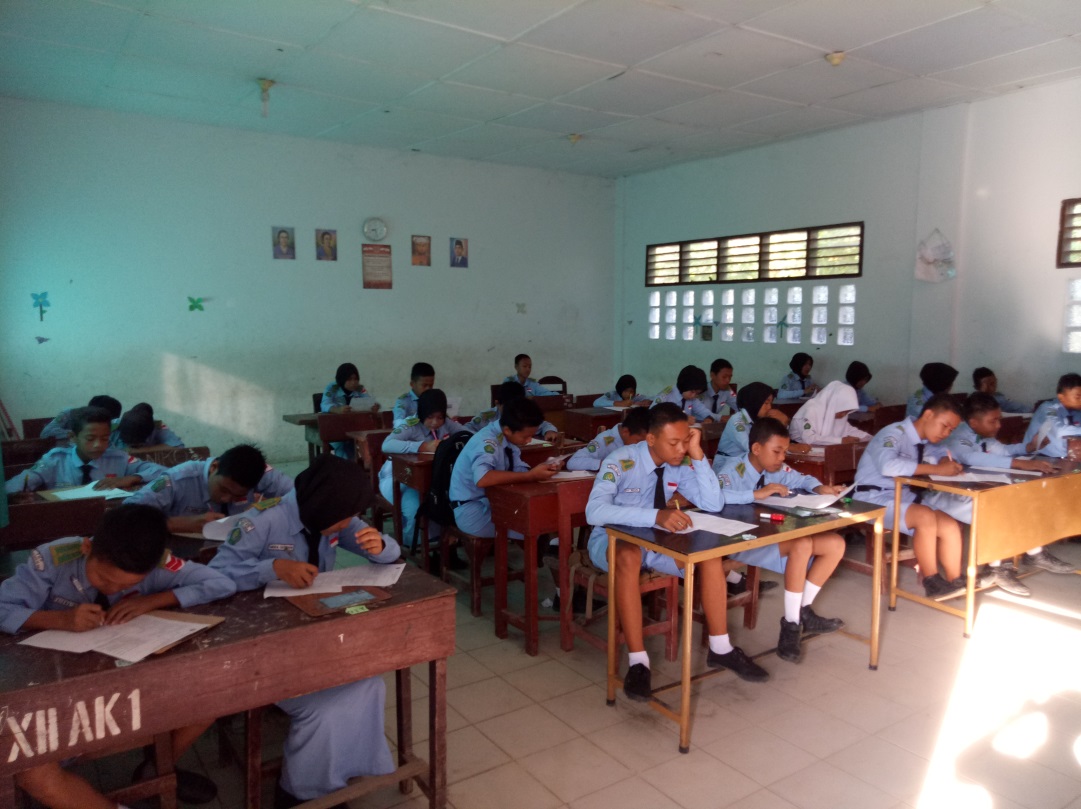 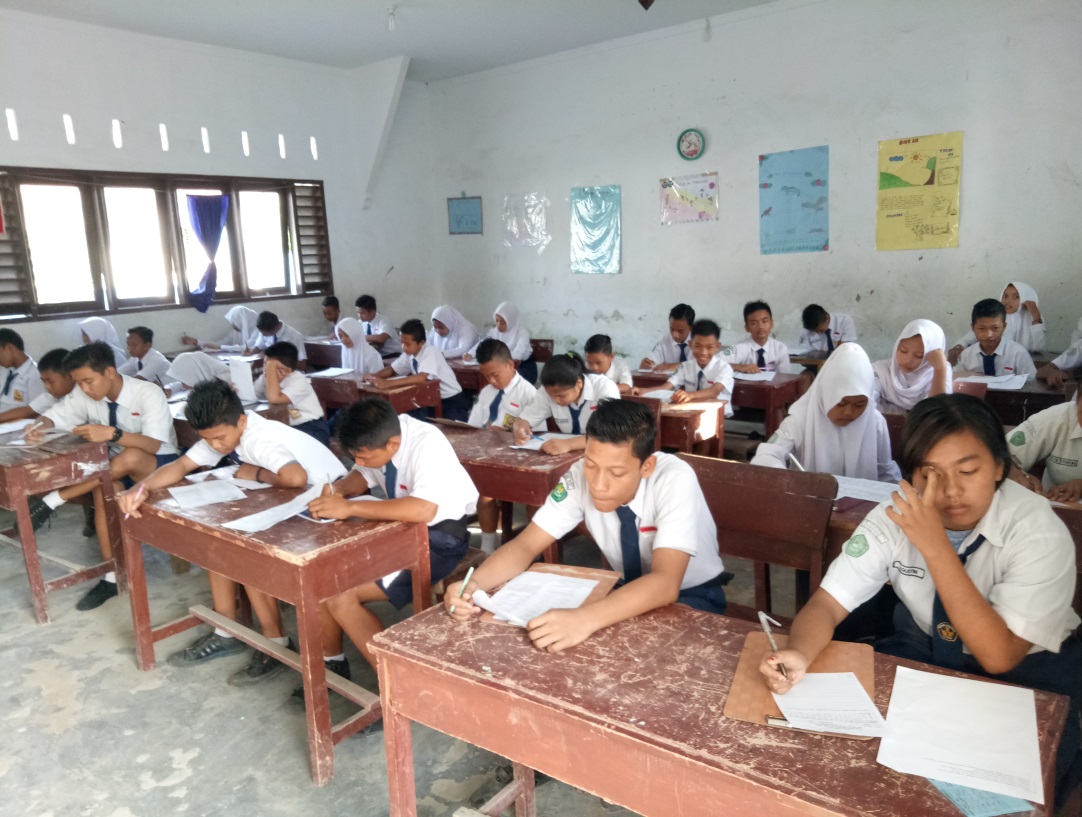 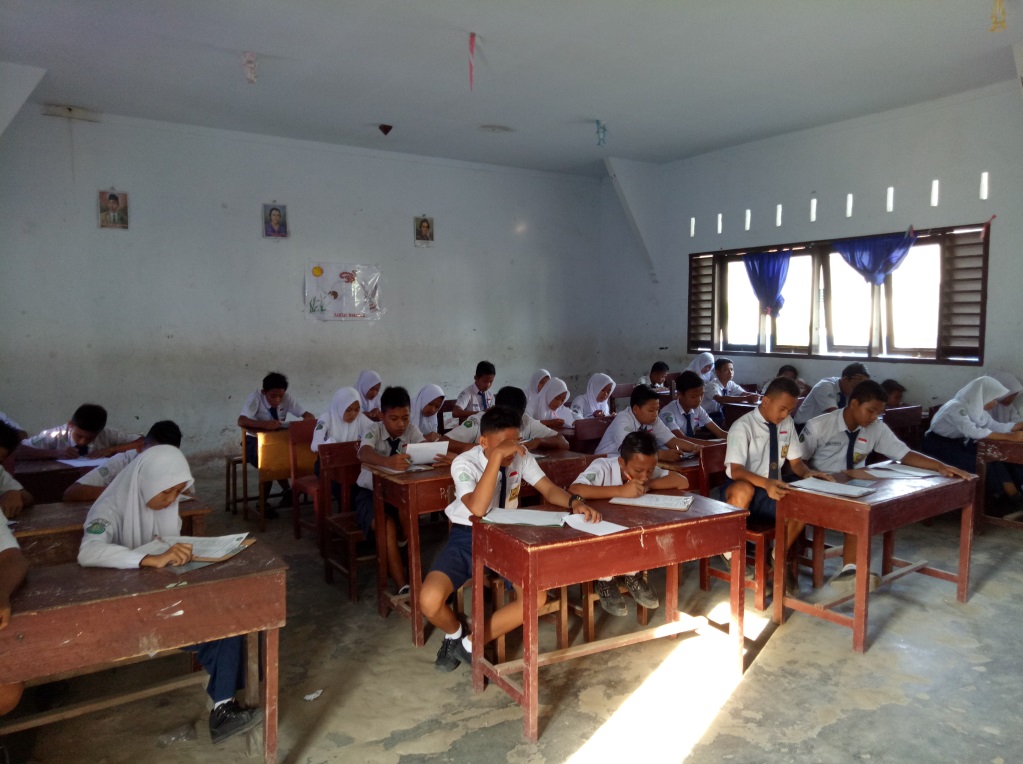 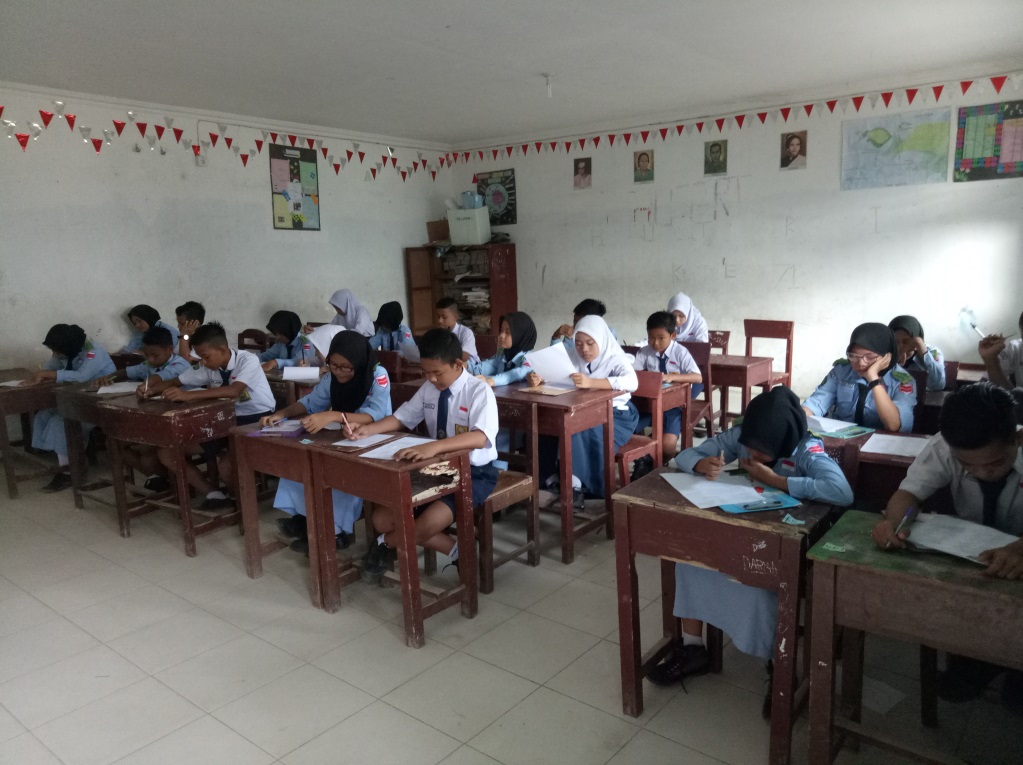 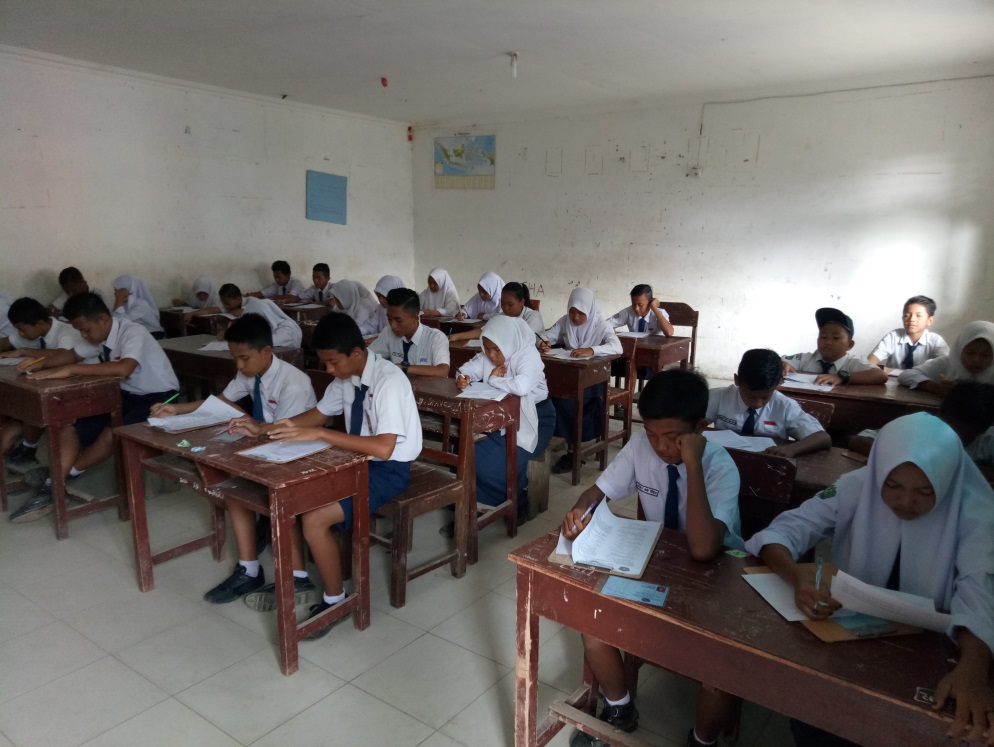 Lampiran T Tabel Nilai-Nilai r Poduct Moment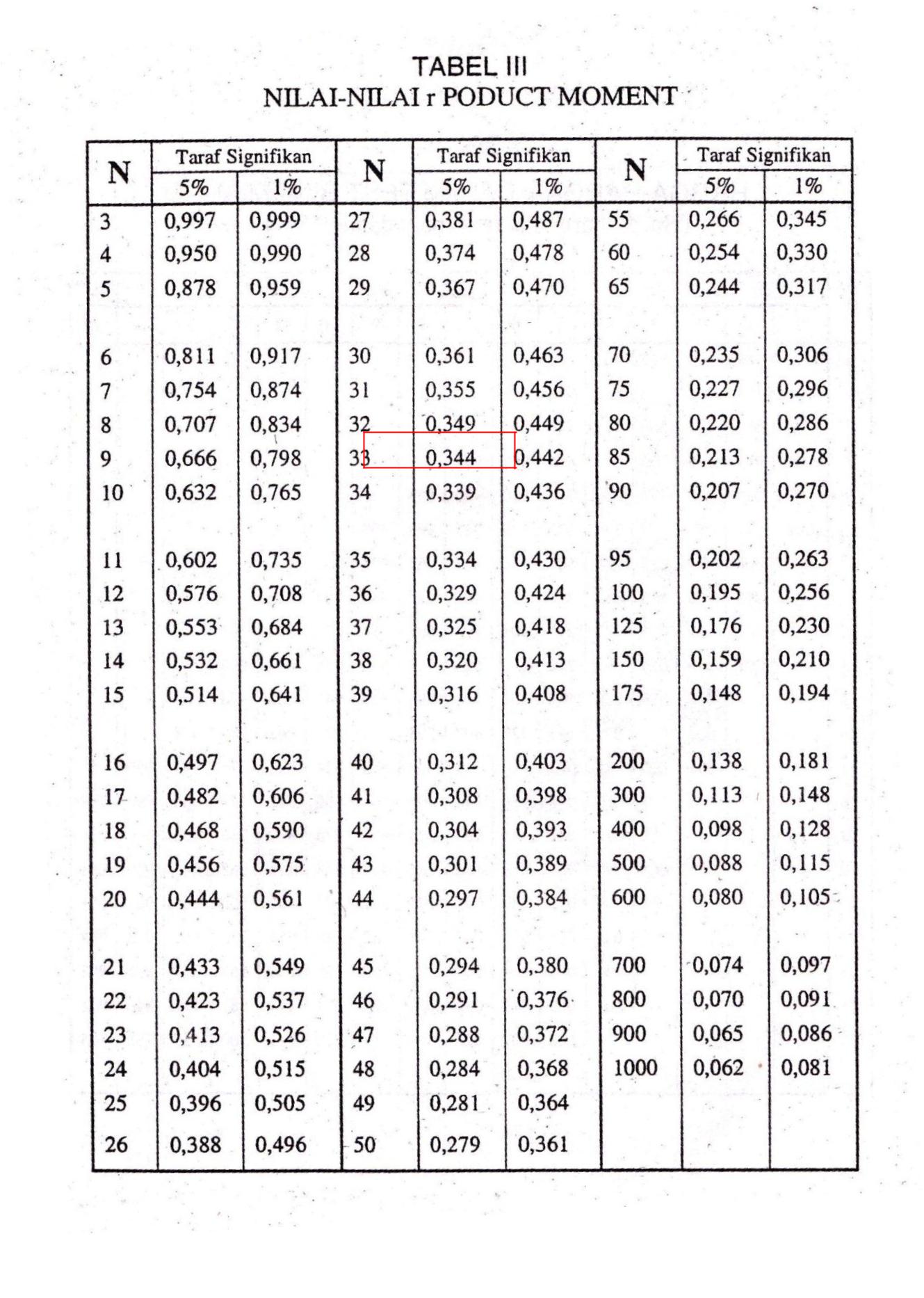 Lampiran UF Tabel pada level signifikasi 0,05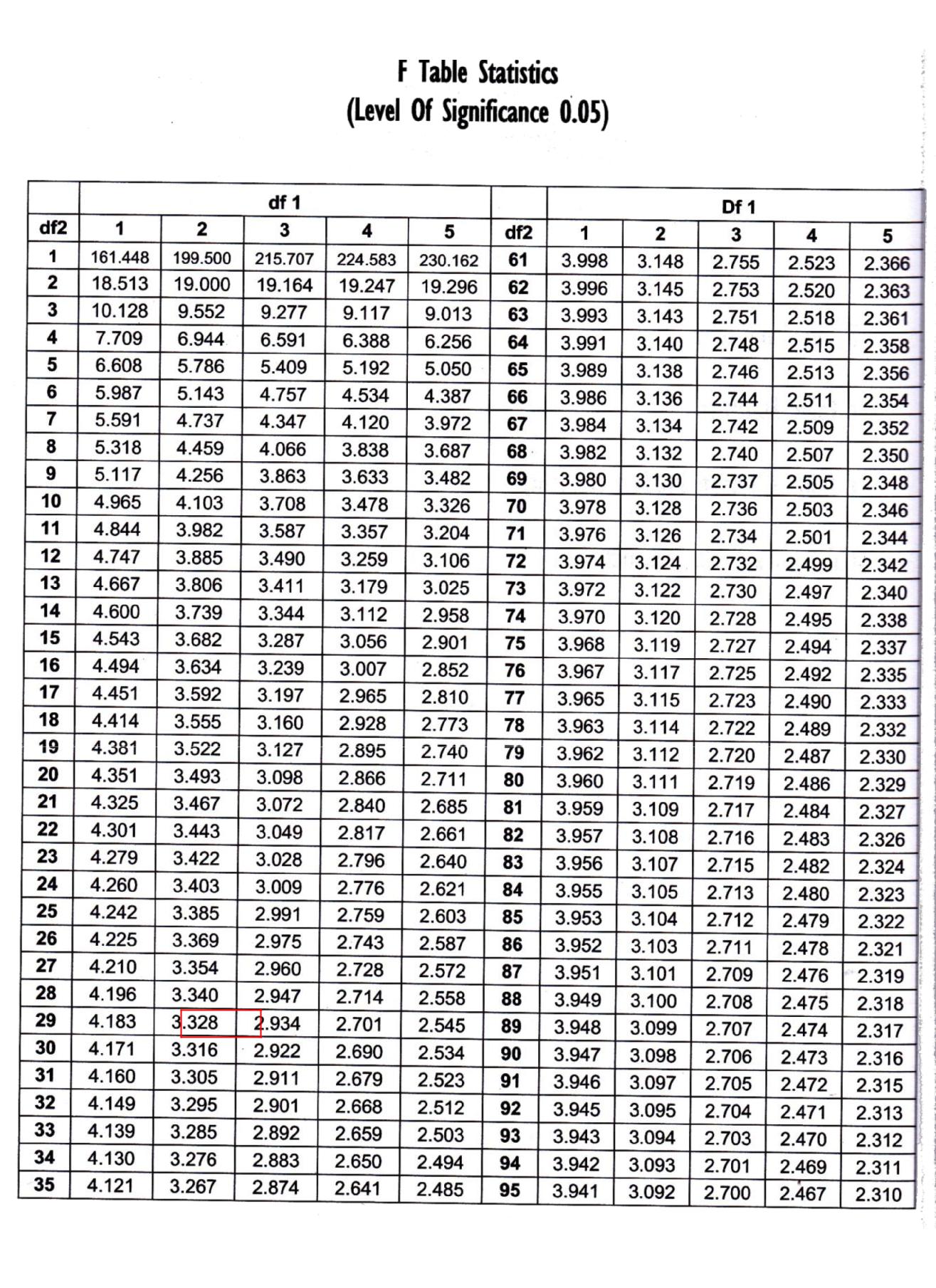 Lampiran VTabel Chi Kuadrat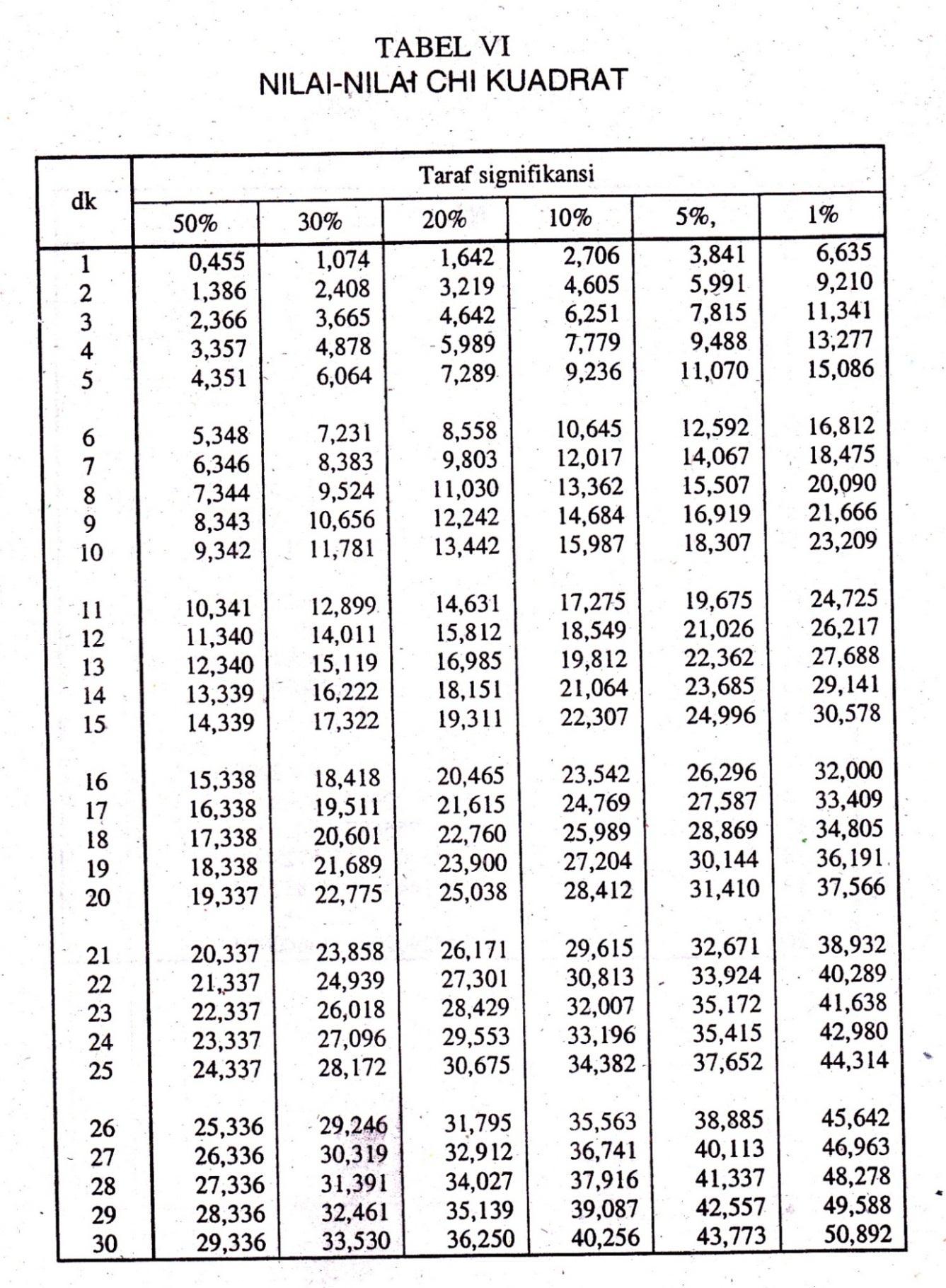 